09:00 – 09:15	Welcome online conference on open climate information for the biodiversity and ecosystem services communityWelcomeAgenda & etiquette09:15 – 10:15	Biodiversity & ClimateIntroduction to the interplay between Biodiversity, ecosystem services and Climate (change)Biodiversity and climate (change) by Hilde Eggermont, Biodiversity Platform BelgiumImportance of climate information for biodiversity conservation & the Copernicus Climate Change Service (C3S) by Samantha Burgess, Deputy Director C3S (Copernicus – ECMWF)Interactive intermezzo10:15 – 10:30	Break10:30 –  11:00	Demonstration of the Copernicus Sectoral Information 			System (SIS) Global BiodiversityDemonstration of the open climate information service for biodiversity Introduction to the Sectoral Information System (SIS) Global Biodiversity by Koen De Ridder (VITO).Climate explorer application by Hendrik Wouters (VITO)Climate suitability explorer application by Hendrik Wouters (VITO)Interactive intermezzo 11:00 –  12:00	Biodiversity use casesDeep-dive into SIX biodiversity use cases Two parallel sessions with diverse biodiversity cases and how climate data can promote their progressSession AClimate suitability for grassland species in Latvia (BEF-LV)Sea ice indicators for seal reproduction in the Baltic Sea (BEF-EE)Thermal suitability for fish species habitats (DTU-Aqua)Session BClimate suitability for tropical tree restoration in Central Africa (Bioversity International)Climate suitability for Golden-headed lion tamarin habitat in Brazil (KMDA)Climate suitability for European hedgerows (Arcadis)12:00 – 12:15	ClosureAre you in for more? Explore the service yourself in 2021!09:00 – 12:15	Continuous online networking & poster boothsClimate Information for Biodiversity 22/10 | Virtual conference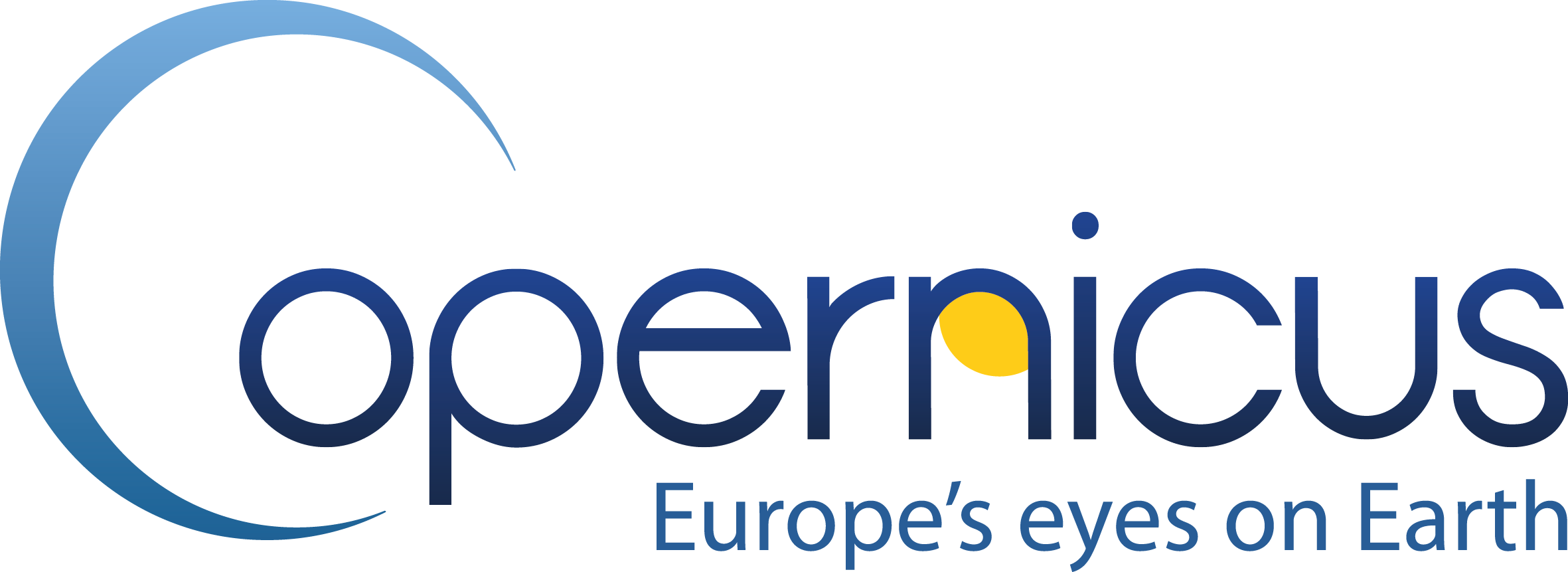 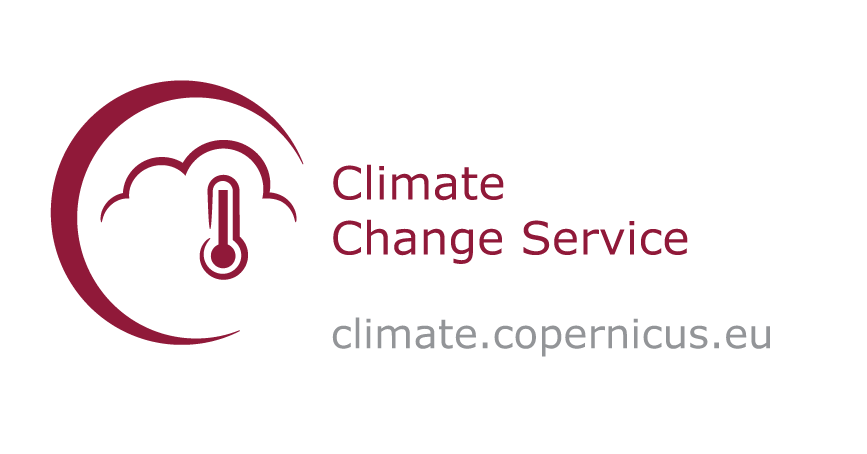 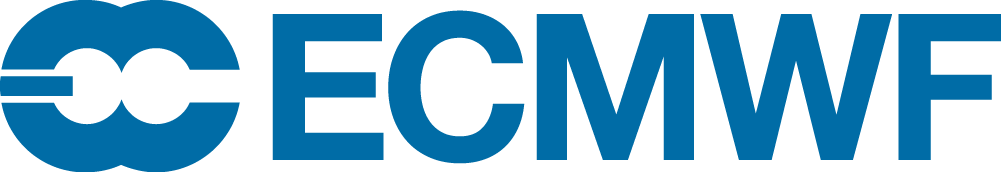 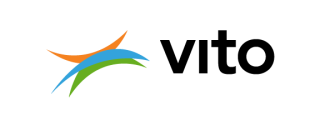 